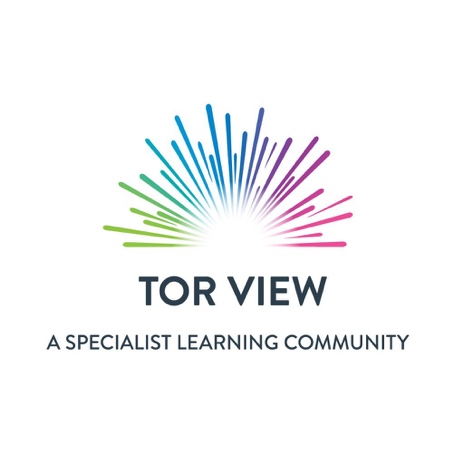  Long Term MappingMUSIC KS4Cycle 1Cycle 2(2021 – 2022)(2022 - 2023)Autumn 1Musical ElementsNotation | Reading Music | ScalesAutumn 2‘My Music’ | Arts Award | Artist Research Project‘My Music’ | Arts Award | Individual PerformanceSpring1Rhythms from Around the WorldAfrican | Samba | Calypso | Drumming using Technology | Junk PercussionThe Concerto Through TimeBaroque | Classical | Romantic | Orchestra | MusicalsSpring2SoundtracksFilm | Videogames | Cartoons | Musicals The Conventions of Popular MusicRock n Roll | Blues | Rock Anthems, Metal & Punk | Power Ballads | Hip Hop | Electronic | Modern Pop & Solo Artists Summer 1Music Production Videography | Creating a Film Trailer | Creating a Soundtrack | Creating a Music Video  Music ProductionElectronic Dance | House | Techno | Drum & Bass | Trance | Hip Hop | GrimeSummer 2Using our Voices Expressively Tor View Radio | Podcasting | Beatboxing‘My Music’ | Arts Award | Group PerformanceMEDIUM-TERM PLANNINGMEDIUM-TERM PLANNINGMEDIUM-TERM PLANNINGMEDIUM-TERM PLANNINGMEDIUM-TERM PLANNINGMEDIUM-TERM PLANNINGMEDIUM-TERM PLANNINGMEDIUM-TERM PLANNINGMEDIUM-TERM PLANNINGMEDIUM-TERM PLANNINGMEDIUM-TERM PLANNINGMEDIUM-TERM PLANNINGMEDIUM-TERM PLANNINGMEDIUM-TERM PLANNINGAspiration for LifeAspiration for LifeAspiration for LifeDifferentiated, aspirational targets dependent on pupil needs.Differentiated, aspirational targets dependent on pupil needs.Language for LifeLanguage for LifeExplicit teaching / exposure to new and know vocabularyExplicit teaching / exposure to new and know vocabularyExplicit teaching / exposure to new and know vocabularyLearning for LifeLearning for LifeOpportunities to develop cross curricular skills e.g. dramaOpportunities to develop cross curricular skills e.g. dramaKS4 MUSIC CYCLE TWO (2020 – 2021)INTENT: To instil in our students a love of music and a wide range of genres. To modernise the music curriculum to bring it in line with advancements in musical tastes, technology and potential future careers to provide creative, contemporary and engaging musical opportunities for our students. To provide musical performance opportunities that showcase the talents our outstanding students possess, promote Tor View in the wider community and develop confidence and self-esteem within our students.NOTATIONREADING MUSICSCALESNOTATIONREADING MUSICSCALESMY MUSIC | ARTS AWARDARTIST RESEARCH PROJECTMY MUSIC | ARTS AWARDARTIST RESEARCH PROJECTTHE CONCERTO THROUGH TIMETHE CONCERTO THROUGH TIMETHE CONCERTO THROUGH TIMETHE CONVENTIONS OF POPULAR MUSIC THE CONVENTIONS OF POPULAR MUSIC MUSIC PRODUCTION ELECTRONIC MUSICMUSIC PRODUCTION ELECTRONIC MUSICMY MUSIC | ARTS AWARDGROUP PERFORMANCEKS4 MUSIC CYCLE TWO (2020 – 2021)INTENT: To instil in our students a love of music and a wide range of genres. To modernise the music curriculum to bring it in line with advancements in musical tastes, technology and potential future careers to provide creative, contemporary and engaging musical opportunities for our students. To provide musical performance opportunities that showcase the talents our outstanding students possess, promote Tor View in the wider community and develop confidence and self-esteem within our students.AUTUMN 1AUTUMN 1AUTUMN 2AUTUMN 2SPRING 1SPRING 1SPRING 1SPRING 2SPRING 2SUMMER 1SUMMER 1SUMMER 2KS4 MUSIC CYCLE TWO (2020 – 2021)INTENT: To instil in our students a love of music and a wide range of genres. To modernise the music curriculum to bring it in line with advancements in musical tastes, technology and potential future careers to provide creative, contemporary and engaging musical opportunities for our students. To provide musical performance opportunities that showcase the talents our outstanding students possess, promote Tor View in the wider community and develop confidence and self-esteem within our students.SKILL FOCUS:GROUP PERFORMANCE |IMPROVISATION SKILL FOCUS:GROUP PERFORMANCE |IMPROVISATION SKILL FOCUS:APPRASIAL & EVALUATION SKILL FOCUS:APPRASIAL & EVALUATION SKILL FOCUS:CREATIVITY |LISTENINGSKILL FOCUS:CREATIVITY |LISTENINGSKILL FOCUS:CREATIVITY |LISTENINGSKILL FOCUS:CREATIVITY |LISTENINGSKILL FOCUS:CREATIVITY |LISTENINGSKILL FOCUS:COMPOSITION |INDIVIDUAL PERFORMANCE SKILL FOCUS:COMPOSITION |INDIVIDUAL PERFORMANCE SKILL FOCUS:GROUP PERFORMANCE |CREATIVITYKS4 MUSIC CYCLE TWO (2020 – 2021)INTENT: To instil in our students a love of music and a wide range of genres. To modernise the music curriculum to bring it in line with advancements in musical tastes, technology and potential future careers to provide creative, contemporary and engaging musical opportunities for our students. To provide musical performance opportunities that showcase the talents our outstanding students possess, promote Tor View in the wider community and develop confidence and self-esteem within our students.ELEMENT FOCUS:RHYTHM | DYNAMICSELEMENT FOCUS:RHYTHM | DYNAMICSELEMENT FOCUS:N/A (RESEARCH PROJECT)ELEMENT FOCUS:N/A (RESEARCH PROJECT)ELEMENT FOCUS:TEXTUREELEMENT FOCUS:TEXTUREELEMENT FOCUS:TEXTUREELEMENT FOCUS:TIMBRE | TONEELEMENT FOCUS:TIMBRE | TONEELEMENT FOCUS:TEMPOELEMENT FOCUS:TEMPOELEMENT FOCUS:PITCHKS4 MUSIC CYCLE TWO (2020 – 2021)INTENT: To instil in our students a love of music and a wide range of genres. To modernise the music curriculum to bring it in line with advancements in musical tastes, technology and potential future careers to provide creative, contemporary and engaging musical opportunities for our students. To provide musical performance opportunities that showcase the talents our outstanding students possess, promote Tor View in the wider community and develop confidence and self-esteem within our students.SUGGESTED AREAS OF STUDY | SUGGESTED PIECES OF MUSICSUGGESTED AREAS OF STUDY | SUGGESTED PIECES OF MUSICSUGGESTED AREAS OF STUDY | SUGGESTED PIECES OF MUSICSUGGESTED AREAS OF STUDY | SUGGESTED PIECES OF MUSICSUGGESTED AREAS OF STUDY | SUGGESTED PIECES OF MUSICSUGGESTED AREAS OF STUDY | SUGGESTED PIECES OF MUSICSUGGESTED AREAS OF STUDY | SUGGESTED PIECES OF MUSICSUGGESTED AREAS OF STUDY | SUGGESTED PIECES OF MUSICSUGGESTED AREAS OF STUDY | SUGGESTED PIECES OF MUSICSUGGESTED AREAS OF STUDY | SUGGESTED PIECES OF MUSICSUGGESTED AREAS OF STUDY | SUGGESTED PIECES OF MUSICSUGGESTED AREAS OF STUDY | SUGGESTED PIECES OF MUSICKS4 MUSIC CYCLE TWO (2020 – 2021)INTENT: To instil in our students a love of music and a wide range of genres. To modernise the music curriculum to bring it in line with advancements in musical tastes, technology and potential future careers to provide creative, contemporary and engaging musical opportunities for our students. To provide musical performance opportunities that showcase the talents our outstanding students possess, promote Tor View in the wider community and develop confidence and self-esteem within our students.Crochets | Quavers | Rests | Minims | SemibrevesExplore notes & scales using boom whackers & xylophonesGroup performance of songs using boom whackers & xylophones, e.g. following colour coded scoresCompose beats using body percussion, e.g. crochet – clap, quaver – stompUse chalk outdoors and create beats using notation. Use the sound beam and colour coded beat pads to create a colour coded score for students to copy. Use the Skoog interactive cube to follow a colour coded score. Cultural Capital Opportunities:Exposure to a variety of traditional musical ideas/symbols and what they represent, e.g. crotchets and quaversExposure to a wide variety of new instruments.Exposure to new technologies to explore musical notation (skills for the future).Crochets | Quavers | Rests | Minims | SemibrevesExplore notes & scales using boom whackers & xylophonesGroup performance of songs using boom whackers & xylophones, e.g. following colour coded scoresCompose beats using body percussion, e.g. crochet – clap, quaver – stompUse chalk outdoors and create beats using notation. Use the sound beam and colour coded beat pads to create a colour coded score for students to copy. Use the Skoog interactive cube to follow a colour coded score. Cultural Capital Opportunities:Exposure to a variety of traditional musical ideas/symbols and what they represent, e.g. crotchets and quaversExposure to a wide variety of new instruments.Exposure to new technologies to explore musical notation (skills for the future).Aims:Show a basic understanding of a range of art forms | Discover how a range of art forms connect with their own lives | Gain a basic understanding of artists and their work.Choose a favourite artist or band and conduct online research them using iPads / laptops or using books from the library etc. Students can interview someone else about their chosen artists, e.g. a staff member with some knowledge of the artist.Design and make an arts log record of what they found out about the artist and their work, e.g. songs, albums, why they enjoy listening to them etc.Students can print pictures / artwork / album covers of their artist or do their own artwork. Possible Research Areas:Singles | Albums | Artwork | Genre | Interesting Facts | Lyrics | Reasons for liking chosen artist | Reasons for being successful | Biography | Instrument choices, guitar styles etc |Cultural Capital Opportunities:Exposure to a variety of new artists and genres.Developing research skills which can be used across the curriculum. Aims:Show a basic understanding of a range of art forms | Discover how a range of art forms connect with their own lives | Gain a basic understanding of artists and their work.Choose a favourite artist or band and conduct online research them using iPads / laptops or using books from the library etc. Students can interview someone else about their chosen artists, e.g. a staff member with some knowledge of the artist.Design and make an arts log record of what they found out about the artist and their work, e.g. songs, albums, why they enjoy listening to them etc.Students can print pictures / artwork / album covers of their artist or do their own artwork. Possible Research Areas:Singles | Albums | Artwork | Genre | Interesting Facts | Lyrics | Reasons for liking chosen artist | Reasons for being successful | Biography | Instrument choices, guitar styles etc |Cultural Capital Opportunities:Exposure to a variety of new artists and genres.Developing research skills which can be used across the curriculum. Definition of ‘Concerto’ | What is an orchestra | What instruments are used in an orchestra | Instrument families & sections | What is the role of a soloist | What is the role of the conductor | Discuss musical elements – dynamics, tempo, texture | Discuss emotions of the concerto – happy, sad, relaxing, frantic etc.Create an orchestra (A3 paper) | Cut out different instrument families and arrange in different ways. Technology opportunities:Use Garageband to improvise & experiment with orchestra instruments, e.g. brass, strings, woodwind, percussion families | Explore interactive orchestras online – develop a greater understanding of instrument ‘families’Allow students to take the role as conductor | Conductor to ‘control’ the class | Conductor to decide if the orchestra plays fast or slow, loud or quiet, go/stop etc. Cultural Capital Opportunities:Exposure to a variety of traditional and classic musical.Exposure to musical history.  Exposure to a wide variety of new orchestral instruments.Definition of ‘Concerto’ | What is an orchestra | What instruments are used in an orchestra | Instrument families & sections | What is the role of a soloist | What is the role of the conductor | Discuss musical elements – dynamics, tempo, texture | Discuss emotions of the concerto – happy, sad, relaxing, frantic etc.Create an orchestra (A3 paper) | Cut out different instrument families and arrange in different ways. Technology opportunities:Use Garageband to improvise & experiment with orchestra instruments, e.g. brass, strings, woodwind, percussion families | Explore interactive orchestras online – develop a greater understanding of instrument ‘families’Allow students to take the role as conductor | Conductor to ‘control’ the class | Conductor to decide if the orchestra plays fast or slow, loud or quiet, go/stop etc. Cultural Capital Opportunities:Exposure to a variety of traditional and classic musical.Exposure to musical history.  Exposure to a wide variety of new orchestral instruments.Suggested discussion topics / areas:What instruments are used | Are they acoustic or electric | Discuss pitch & melody | Discuss playing speed & tempo | Discuss dynamics | Who do you think the music is aimed at | Origins | How has popular music changed throughout the decades | What part has technology played in changes | Make comparisons between different periods of popular musicRock n Roll & Blues Suggested Music:Elvis Presley | Buddy Holly | Beach Boys | Chuck Berry | BB King | Fats Domino | Little Richard | The Beatles | Rolling StonesPunk Rock, Rock Anthems, Metal Suggested Music:Queen | ACDC | Metallica | Guns n Roses | Ramones | The Clash | The Who | Led Zeppelin Power Ballads, 80s Pop Suggested Music:Elton John | Celine Dion | Whitney Houston | Michael Jackson | Madonna | Bon Jovi etcModern Pop Suggested Music: Justin Bieber | Taylor Swift | Katy Perry | Mariah Carey | Rhianna | Ed Sheeran | Bruno Mars Cultural Capital Opportunities:Exposure to a variety of modern and popular genres, e.g. rock, blues, pop etc – music students may not normally be exposed to.Suggested discussion topics / areas:What instruments are used | Are they acoustic or electric | Discuss pitch & melody | Discuss playing speed & tempo | Discuss dynamics | Who do you think the music is aimed at | Origins | How has popular music changed throughout the decades | What part has technology played in changes | Make comparisons between different periods of popular musicRock n Roll & Blues Suggested Music:Elvis Presley | Buddy Holly | Beach Boys | Chuck Berry | BB King | Fats Domino | Little Richard | The Beatles | Rolling StonesPunk Rock, Rock Anthems, Metal Suggested Music:Queen | ACDC | Metallica | Guns n Roses | Ramones | The Clash | The Who | Led Zeppelin Power Ballads, 80s Pop Suggested Music:Elton John | Celine Dion | Whitney Houston | Michael Jackson | Madonna | Bon Jovi etcModern Pop Suggested Music: Justin Bieber | Taylor Swift | Katy Perry | Mariah Carey | Rhianna | Ed Sheeran | Bruno Mars Cultural Capital Opportunities:Exposure to a variety of modern and popular genres, e.g. rock, blues, pop etc – music students may not normally be exposed to.Suggested discussion topics / areas:What instruments are used | Are they acoustic or electric | Discuss pitch & melody | Discuss playing speed & tempo | Discuss dynamics | Who do you think the music is aimed at | Origins | How has popular music changed throughout the decades | What part has technology played in changes | Make comparisons between different periods of popular musicRock n Roll & Blues Suggested Music:Elvis Presley | Buddy Holly | Beach Boys | Chuck Berry | BB King | Fats Domino | Little Richard | The Beatles | Rolling StonesPunk Rock, Rock Anthems, Metal Suggested Music:Queen | ACDC | Metallica | Guns n Roses | Ramones | The Clash | The Who | Led Zeppelin Power Ballads, 80s Pop Suggested Music:Elton John | Celine Dion | Whitney Houston | Michael Jackson | Madonna | Bon Jovi etcModern Pop Suggested Music: Justin Bieber | Taylor Swift | Katy Perry | Mariah Carey | Rhianna | Ed Sheeran | Bruno Mars Cultural Capital Opportunities:Exposure to a variety of modern and popular genres, e.g. rock, blues, pop etc – music students may not normally be exposed to.Electronic Music | Hip Hop | Trance | House etc:Theory | History | Musical Elements | Emotions, e.g. how does the music make you feel?Writing a Rap | Thinking about LyricsSuggested Music:Dre / Snoop Dogg – Still DREKanye West – Stronger Sugarhill Gang – Rapper’s DelightGrandmaster Flash – Message Run DMC – TrickyCoolio – Gangstas ParadiseVanilla ICE – Ice Ice BabyMC Hammer – Can’t Touch ThisSalt N Pepa – Push ItDarude – SandstormSash – Encore un FoisUnderworld – Born SlippyFaithless – Insomnia General Levy – IncredibleLivin’ Joy – DreamerWildchild – Renegade MasterAvicii – Wake me UpSuggested Apps:Beat PadsMIDI KeyboardsLaunchpad SoftwareBeat Maker GoMusic Maker JamGarageband SkoogBeamzChrome Music LabSampulator Splice SoundCultural Capital Opportunities:Exposure to a variety of new and modern genres, e.g. house, techno, trance etc – music students may not normally be exposed to.Exposure to a wide range of music technologies (see above), providing modern skills for future employment.Electronic Music | Hip Hop | Trance | House etc:Theory | History | Musical Elements | Emotions, e.g. how does the music make you feel?Writing a Rap | Thinking about LyricsSuggested Music:Dre / Snoop Dogg – Still DREKanye West – Stronger Sugarhill Gang – Rapper’s DelightGrandmaster Flash – Message Run DMC – TrickyCoolio – Gangstas ParadiseVanilla ICE – Ice Ice BabyMC Hammer – Can’t Touch ThisSalt N Pepa – Push ItDarude – SandstormSash – Encore un FoisUnderworld – Born SlippyFaithless – Insomnia General Levy – IncredibleLivin’ Joy – DreamerWildchild – Renegade MasterAvicii – Wake me UpSuggested Apps:Beat PadsMIDI KeyboardsLaunchpad SoftwareBeat Maker GoMusic Maker JamGarageband SkoogBeamzChrome Music LabSampulator Splice SoundCultural Capital Opportunities:Exposure to a variety of new and modern genres, e.g. house, techno, trance etc – music students may not normally be exposed to.Exposure to a wide range of music technologies (see above), providing modern skills for future employment.Aims:Show commitment in arts activities | Take part in a range of structured arts activities | Respond to the ideas of others and demonstrate enjoyment in the arts | Undertake clearly defined tasks.Choose an instrument to explore and learn, such as guitar / bass / keyboard / singing / drumming etc.For example, student may choose to focus on the acoustic guitar, learn a small range of chords and be able to perform a piece of music.Less able students may work together, whilst being conducted by an abler student, to produce a piece of music.Students will demonstrate what they have learnt using an arts log – this can have photos, notes, pieces of work or drawings etc providing evidence.Group performance to the rest of the class. Students are encouraged to share what they enjoyed about the performance. They can also explain what they enjoyed about the arts award, e.g. learning a new instrument, working as a team or researching their favourite artist. Students will record their thoughts and opinions in the arts log.Cultural Capital Opportunities:Learn to play a new instrument of choice.Exposure to new instruments that students may not have seen / explored before.Working collaboratively with others and performing/presenting in front of others.KS4 MUSIC CYCLE TWO (2020 – 2021)INTENT: To instil in our students a love of music and a wide range of genres. To modernise the music curriculum to bring it in line with advancements in musical tastes, technology and potential future careers to provide creative, contemporary and engaging musical opportunities for our students. To provide musical performance opportunities that showcase the talents our outstanding students possess, promote Tor View in the wider community and develop confidence and self-esteem within our students.KEY MUSICAL VOCABULARY KEY MUSICAL VOCABULARY KEY MUSICAL VOCABULARY KEY MUSICAL VOCABULARY KEY MUSICAL VOCABULARY KEY MUSICAL VOCABULARY KEY MUSICAL VOCABULARY KEY MUSICAL VOCABULARY KEY MUSICAL VOCABULARY KEY MUSICAL VOCABULARY KEY MUSICAL VOCABULARY KEY MUSICAL VOCABULARY KS4 MUSIC CYCLE TWO (2020 – 2021)INTENT: To instil in our students a love of music and a wide range of genres. To modernise the music curriculum to bring it in line with advancements in musical tastes, technology and potential future careers to provide creative, contemporary and engaging musical opportunities for our students. To provide musical performance opportunities that showcase the talents our outstanding students possess, promote Tor View in the wider community and develop confidence and self-esteem within our students.Notation, Musical Symbols, Chords, Crochets, Quavers, Rests, Minims, Semibreves, Note, Scale, Boom Whacker, Score, Beat, 4/4 Common Time Beat, Polyrhythm, Whole Note, Half Note.Notation, Musical Symbols, Chords, Crochets, Quavers, Rests, Minims, Semibreves, Note, Scale, Boom Whacker, Score, Beat, 4/4 Common Time Beat, Polyrhythm, Whole Note, Half Note.Research, Art Forms, Artist, Group, Band, Interview, Design, Art Log, Album Cover, Artwork, Singles, Albums, Genre, Facts, Biography, Opinion, Instrument. Research, Art Forms, Artist, Group, Band, Interview, Design, Art Log, Album Cover, Artwork, Singles, Albums, Genre, Facts, Biography, Opinion, Instrument. Concerto, Orchestra, Conductor, Soloist,Romantic, Classical, Baroque, Instrument Family, Percussion, Woodwind, Brass, Strings, Tempo, Dynamics, Texture.Concerto, Orchestra, Conductor, Soloist,Romantic, Classical, Baroque, Instrument Family, Percussion, Woodwind, Brass, Strings, Tempo, Dynamics, Texture.Electric Instruments, Bass, Guitar, Drum Kit, Keyboard, Microphone, Acoustic, Origins, Periods, Rock n Roll, Metal, Punk, Pop, Electronic, Ballad, Band, Singer, Artist. Electric Instruments, Bass, Guitar, Drum Kit, Keyboard, Microphone, Acoustic, Origins, Periods, Rock n Roll, Metal, Punk, Pop, Electronic, Ballad, Band, Singer, Artist. Electric Instruments, Bass, Guitar, Drum Kit, Keyboard, Microphone, Acoustic, Origins, Periods, Rock n Roll, Metal, Punk, Pop, Electronic, Ballad, Band, Singer, Artist. Steady Beat, Rhythm, Polyrhythm, App, Technology, Effects, Electronic, Looping, Mixing, Synthesising, Bass, Backing Track, Grime, Hip Hop, Rap, SFX, FX.Steady Beat, Rhythm, Polyrhythm, App, Technology, Effects, Electronic, Looping, Mixing, Synthesising, Bass, Backing Track, Grime, Hip Hop, Rap, SFX, FX.Research, Art Forms, Artist, Group, Band, Interview, Design, Art Log, Album Cover, Artwork, Singles, Albums, Genre, Facts, Biography, Opinion, Instrument.KS4 MUSIC CYCLE TWO (2020 – 2021)INTENT: To instil in our students a love of music and a wide range of genres. To modernise the music curriculum to bring it in line with advancements in musical tastes, technology and potential future careers to provide creative, contemporary and engaging musical opportunities for our students. To provide musical performance opportunities that showcase the talents our outstanding students possess, promote Tor View in the wider community and develop confidence and self-esteem within our students.IMPLEMENTATIONIMPLEMENTATIONIMPLEMENTATIONIMPLEMENTATIONIMPLEMENTATIONIMPLEMENTATIONIMPLEMENTATIONIMPLEMENTATIONIMPLEMENTATIONIMPLEMENTATIONIMPLEMENTATIONIMPLEMENTATIONKS4 MUSIC CYCLE TWO (2020 – 2021)INTENT: To instil in our students a love of music and a wide range of genres. To modernise the music curriculum to bring it in line with advancements in musical tastes, technology and potential future careers to provide creative, contemporary and engaging musical opportunities for our students. To provide musical performance opportunities that showcase the talents our outstanding students possess, promote Tor View in the wider community and develop confidence and self-esteem within our students.Week 1: Crochets | QuaversWeek 2: Crochets | Quavers | RestWeek 3: Minims | SemibrevesWeek 4: Perform colour coded score using BWWeek 5 & 6: Group composition / performance using BWWeek 7: AssessmentWeek 1: Crochets | QuaversWeek 2: Crochets | Quavers | RestWeek 3: Minims | SemibrevesWeek 4: Perform colour coded score using BWWeek 5 & 6: Group composition / performance using BWWeek 7: AssessmentWeek 1 & 2: Biography | Interesting Facts Week 3: Albums | Singles | Genres Week 4 & 5: Artwork | Imagery | Album CoversWeek 6: Lyrics | Instrument styles | Giving opinionsWeek 7: AssessmentWeek 1 & 2: Biography | Interesting Facts Week 3: Albums | Singles | Genres Week 4 & 5: Artwork | Imagery | Album CoversWeek 6: Lyrics | Instrument styles | Giving opinionsWeek 7: AssessmentWeek 1: Baroque EraWeek 2: Romantic EraWeek 3: Instrument familiesWeek 4: Role of the conductor / soloistWeek 5 & 6: GaragebandWeek 7: AssessmentWeek 1: Baroque EraWeek 2: Romantic EraWeek 3: Instrument familiesWeek 4: Role of the conductor / soloistWeek 5 & 6: GaragebandWeek 7: AssessmentWeek 1: Rock n Roll / BluesWeek 2: Metal, Rock Anthems, Punk.Week 3: Power Ballads / 80s PopWeek 4: Modern PopWeek 5 & 6: Making comparisons between the erasWeek 7: AssessmentWeek 1: Rock n Roll / BluesWeek 2: Metal, Rock Anthems, Punk.Week 3: Power Ballads / 80s PopWeek 4: Modern PopWeek 5 & 6: Making comparisons between the erasWeek 7: AssessmentWeek 1: Rock n Roll / BluesWeek 2: Metal, Rock Anthems, Punk.Week 3: Power Ballads / 80s PopWeek 4: Modern PopWeek 5 & 6: Making comparisons between the erasWeek 7: AssessmentWeek 1: Theory | HistoryWeek 2: How does the music make you feel? Discussing emotionsWeek 3: Lyric writing | Designing a rap | Using rhymeWeek 4: Beat Maker Go | Sensory raveWeek 5 & 6: Launchpad – Practice | Record | Perform | Perform rap with micWeek 7: AssessmentWeek 1: Theory | HistoryWeek 2: How does the music make you feel? Discussing emotionsWeek 3: Lyric writing | Designing a rap | Using rhymeWeek 4: Beat Maker Go | Sensory raveWeek 5 & 6: Launchpad – Practice | Record | Perform | Perform rap with micWeek 7: AssessmentWeek 1: Research chosen instrumentWeek 2, 3 & 4 – Practice chosen instrument, e.g. guitar / keyboard.Week 5 & 6: Complete arts log / class performanceWeek 7: Assessment